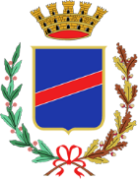 COMUNE DI CAUTANO PROVINCIA DI BENEVENTOProt. 5753 del 09/11/2021 AVVISO PUBBLICO PER IL CONFERIMENTO DI UN INCARICO A TEMPO DETERMINATO E A TEMPO PIENO MEDIANTE CONTRATTO EX ART. 110, COMMA 1, DEL D.LGS. 267/2000, PER LA COPERTURA DI UNA POSIZIONE IN DOTAZIONE ORGANICA DI ISTRUTTORE CAT D  - ESPERTO IN AMMINISTRAZIONE FINANZIARIA, CONTABILITA’ E TRIBUTI, CUI ATTRIBUIRE LA RESPONSABILITA' DI POSIZIONE ORGANIZZATIVA DELL’AREA ECONOMICO-FINANZIARIA. IL  SEGRETARIO COMUNALEVisto gli art. 50 e 110 del D.Lgs. n. 267/2000 e s.m.i.; Visto l’art. 19 del D. Lgs. n. 165/2001 e s.m.i.; Visto l’art. 28 del D. Lgs. n. 165/2001 e s.m.i. e l’art. 7 del D.P.R.  n. 70/2013; Visto l’art. 73 dello Statuto; Visti gli artt. 80 e ss del Regolamento sull'Ordinamento degli Uffici e dei Servizi recante anche norme per la disciplina delle assunzioni con contratti di lavoro a tempo determinato per profili apicali e relative norme di accesso all’impiego e modalità di svolgimento della selezione; Vista la deliberazione di GC n. 69/2021, con la quale è stato da ultimo aggiornato il Piano triennale dei fabbisogni di personale 2021-2023  – Piano delle assunzioni per l’anno 2021; Visti i vigenti CC.NN.LL. del Comparto Funzioni Locali;Vista la determinazione n.  342 del 29/09/2021 relativa all’approvazione del presente avviso.RENDE NOTOche il Comune di Cautano intende affidare, ex art. 110, comma 1, del D.Lgs. 267/2000 e s.m.i., n. 1 incarico di “Funzionario categoria D” a tempo pieno e determinato, esperto in AMMINISTRAZIONE FINANZIARIA, CONTABILITA’ E TRIBUTI, CONTROLLO DI GESTIONE e PARTECIPATE, CON POSTO IN DOTAZIONE ORGANICA, cui conferire la responsabilità degli stessi servizi, con titolarità della posizione organizzativa, con contratto di diritto privato così come disciplinato dallo Statuto, dal vigente Regolamento per l’ordinamento degli uffici e dei servizi e dall’art 110 del D. Lgs 2567/2001 e, pertanto, INDICEcon il presente avviso una selezione finalizzata alla individuazione del candidato, cui il Sindaco conferirà il suddetto incarico.La selezione non dà luogo alla formazione di alcuna graduatoria di merito.Il presente avviso è emanato nel rispetto delle pari opportunità tra uomini e donne per l’accesso al lavoro e al trattamento economico, come previsto dal D.Lgs. n. 198/2006 e dall’art. 35 del D.Lgs. n.165/2001 e s.m.i.POSIZIONE DI LAVOROLa presente selezione, quale procedura meramente idoneativa, è finalizzata all’individuazione di una figura in possesso di elevate competenze specialistiche di carattere economico-giuridico nell’ambito della gestione amministrativo-contabile e dei tributi degli enti locali, del controllo di gestione e delle società partecipate acquisite anche attraverso esperienze di lavoro nell’ambito degli enti locali (preferibilmente presso i comuni), che richiedono una costante attività di aggiornamento normativo. In particolare, viene richiesta un’approfondita e comprovata conoscenza della legislazione e della normativa specifica riguardante gli ambiti della gestione dei servizi amministrativi, tributi e contabilità degli enti locali, nonché della gestione economico-stipendiale del personale, esperienza specialistica in tali settori gestione delle procedure di acquisizione di beni e servizi (Codice degli appalti). Il candidato deve inoltre possedere competenze manageriali nel coordinamento e nella gestione delle risorse umane, finanziarie e strumentali assegnate. Completano il profilo, orientamento al risultato, spirito di iniziativa, capacità organizzative e di negoziazione, flessibilità e capacità relazionali. Il settore di assegnazione è l’Area Finanziaria. L’incarico sarà attribuito dal Sindaco ai sensi dell’art. 50, comma 10, del D.lgs.267/2000 e Regolamento per la costituzione di rapporti di lavoro ai sensi dell’art. 110 del D.Lgs. n. 267/2000. La durata dell’incarico si risolverà di diritto qualora il Comune dichiari il dissesto, versi in situazioni strutturalmente deficitarie o comunque entro trenta giorni dall’anticipata cessazione del mandato del sindaco, dovuta a qualsiasi causa. In nessun caso il rapporto di lavoro a tempo determinato potrà trasformarsi in rapporto di lavoro a tempo indeterminato. Il presente avviso ha scopo conoscitivo e preliminare, non determina alcun diritto all’attribuzione del posto, rientrando nella discrezionalità del Sindaco di valutare la sussistenza di elementi sufficienti che soddisfino le esigenze di professionalità richieste: qualora si ritenga di non rinvenire professionalità adeguate, non si provvederà ad alcun conferimento d’incarico. L’amministrazione si riserva, qualora ne ravvisi l’opportunità, di modificare, prorogare o revocare il presente avviso in qualsiasi momento. REQUISITI  E TITOLI PER LA PARTECIPAZIONE ALLA SELEZIONEL’interessato/a DEVE possedere, a pena di esclusione i seguenti documentati requisiti:cittadinanza italiana o di uno degli Stati dell’Unione Europea — fermo restando in questo secondo caso i requisiti di godimento dei diritti civili e politici anche negli stati di appartenenza o provenienza, adeguata conoscenza della lingua italiana e tutti gli altri requisiti previsti per i cittadini della Repubblica di cui al DPCM 7 febbraio 1994 n. 174 — ovvero essere nella condizione prevista dall’articolo 38 del decreto legislativo 30 marzo 2001, n. 165 s.m.i.; idoneità fisica all’impiego e alle mansioni proprie del profilo professionale riferito al posto messo a selezione. L’Amministrazione si riserva di accertare d’ufficio l’idoneità del vincitore prima di procedere alla stipulazione del contratto di lavoro; godimento dei diritti civili e politici; età non inferiore ai 18 anni ed al limite massimo dell’età pensionabile previsto dalla legge al momento della scadenza dell’avviso in considerazione della propria situazione contributiva. non aver riportato condanne penali e non avere procedimenti penali in corso che impediscono, ai sensi delle vigenti norme in materia, la costituzione del rapporto di impiego con la pubblica amministrazione; non trovarsi in situazioni e/o di non avere rapporti di lavoro che possano interferire sulla conferibilità e sulla compatibilità dell’incarico da conferire (D.Lgs. n. 39/2013, art. 53 D.Lgs 165/2001 e vigenti norme contrattuali di comparto); nel caso di condizione di incompatibilità e inconferibilità previste dal D.Lgs. n. 39/2013 attestare la volontà di risolvere la situazione nel caso di esito positivo della selezione. non essere stati licenziati da un precedente pubblico impiego né essere stati destituiti o dispensati dall’impiego presso una Pubblica Amministrazione per persistente insufficiente rendimento, ovvero non essere stati dichiarati decaduti da un pubblico impiego, ai sensi dell’art. 127, 1° comma lettera d) del D.P.R. 10 gennaio 1957, n. 3; in quest’ultimo caso qualora il candidato sia stato oggetto di un provvedimento di decadenza da un pubblico impiego ai sensi dell’art. 127 comma 1 lettera d) del D.P.R. 10 gennaio 1957 (“quando sia accertato che l’impiego fu conseguito mediante produzione di documenti falsi o viziati da invalidità non sanabile”) l’Amministrazione valuterà discrezionalmente tale provvedimento, tenendo conto dei relativi presupposti e della motivazione ai fini della decisione circa l’ammissione al concorso, secondo le indicazioni di cui alla sentenza 11-27 luglio 2007 n. 329 della Corte Costituzionale; non essere interdetti dai pubblici uffici in base a sentenza passata in giudicato; non avere vertenze giudiziali e/o stragiudiziali con la pubblica amministrazione di Cautano; essere in possesso del Diploma di Laurea (vecchio ordinamento) o della Laurea Magistrale (nuovo ordinamento) o Laurea specialistica in Economia e Commercio ed equipollenti;posizione regolare nei confronti dell’obbligo sul reclutamento militare nello Stato Italiano (solo per i candidati di sesso maschile nati entro il 31/12/1985 ai sensi della L. 226/2004). Il cittadino U.E. dovrà essere in posizione regolare secondo quanto stabilito dalla legge nelle singole fattispecie; l’aver maturato:un’esperienza pluriennale in organismi pubblici economici o aziende pubbliche in posizione equiparabile a quella oggetto dell'incarico da assegnare, OVVEROun’esperienza in enti privati o aziende private che svolgano la loro prevalente attività a favore di enti pubblici e con mansioni equiparabili  nelle materie oggetto dell’incarico a conferirsi, OVVEROessere o essere stato, dipendente di enti locali con inquadramento in categoria D) in ambiti afferenti alle mansioni oggetto dell'incarico;OVVERO essere o essere stato, dipendente di enti locali di categoria C) incaricato di posizione organizzativa da almeno 3 anni, in ambiti afferenti alle mansioni oggetto dell'incarico; patente di guida categoria B; conoscenza dell’uso delle apparecchiature ed applicazioni informatiche più diffuse, in particolare del pacchetto Microsoft Office; conoscenza sufficiente della lingua inglese sia scritta che parlata (o livello più elevato); Il candidato DEVE inoltre obbligatoriamente essere disponibile a stipulare il contratto di lavoro e ad assumere il successivo incarico di responsabile del servizio con titolarità della posizione organizzativa nella data fissata da questa Amministrazione. Tutti i suddetti requisiti devono essere posseduti alla data di scadenza del termine ultimo per la presentazione delle domande di ammissione alla selezione e mantenuti fino al momento dell’assunzione. L’accertamento della mancanza di uno solo dei requisiti prescritti per l’ammissione alla selezione e per l’assunzione a tempo determinato comporta in qualunque tempo la risoluzione del rapporto di impiego eventualmente costituito.Ulteriori requisiti speciali, complementari in quanto connessi alla peculiarità delle diverse posizioni professionali messe in selezione (es. abilitazioni, iscrizioni ad albi, ambiti lavorativi nei quali deve essere maturata l'esperienza, ecc.), saranno valutati quali titoli diversi, culturali, ai fini della valutazione del curriculum nel suo complesso e dell’inserimento nella rosa dei candidati da consegnare al sindaco.Il candidato dovrà inoltre possedere forte personalità, spirito di iniziativa, carica motivazionale e capacità di dialogo e confronto, sia nell’ambito della struttura, sia nei confronti degli attori esterni poiché:deve essere in grado di gestire efficacemente le risorse assegnate, in relazione agli obiettivi definiti e alle attività assegnate, dimostrando flessibilità al mutare dei contesti di riferimento, spirito costruttivo nell'affrontare situazioni impreviste, capacità di risoluzione dei problemi e orientamento al risultato;deve essere in grado di comunicare efficacemente e di governare le rete di relazioni, siano esse interne o esterne;deve avere capacità di mediare e negoziare per dirimere situazioni controverse afferenti alla propria area di responsabilità;Dovrà, infine, avere flessibilità, determinazione, oltre che affidabilità personale e serietà Questi ultimi requisiti completano il profilo ideale e verranno valutati, analizzati e giudicati in sede di colloquio motivazionale e conoscitivo.MODALITÀ DI PARTECIPAZIONEGli interessati devono presentare apposita domanda, redatta in carta semplice, utilizzando l’allegato fac-simile, autocertificando, sotto la propria responsabilità, il possesso dei requisiti e titoli sopra indicati e allegando il proprio curriculum vitae e professionale, che dovrà consistere nell’esplicita ed articolata enunciazione delle attività svolte, dell’esperienza professionale e dei titoli acquisiti, nonché una breve relazione coma da format allegato all’avviso.Qualora dal curriculum non si evinca il possesso dei requisiti previsti dall’avviso, la domanda non verrà presa in considerazione.La domanda e l’allegato curriculum devono essere firmate a pena di esclusione. La firma non deve essere autenticata.Le dichiarazioni rese e sottoscritte hanno valore di autocertificazione; in caso di dichiarazioni mendaci si richiamano le sanzioni penali previste dal D.P.R. 445 del 28/12/2000.La domanda, firmata in originale, e i relativi allegati, unitamente ad una fotocopia fronte-retro di un documento di riconoscimento in corso di validità, potrà essere trasmessa:consegnata a mano al Protocollo Generale del Comune di Cautano in Via Provinciale Vitulanese – Cautano. La data di presentazione è attestata dal timbro datario quivi apposto, nei seguenti giorni e orari: dal lunedì al venerdì dalle ore 9:00 alle ore 13:00 e nei giorni di martedì e giovedì dalle ore 15:00 alle ore 16:00;tramite casella di Posta Elettronica Certificata (PEC) – unicamente per i candidati in possesso di un indirizzo di posta elettronica certificata personale – al seguente indirizzo: pecmail@pec.comune.cautano.benevento.it. La data di trasmissione è comprovata, ai sensi dell’art. 6 del DPR 11/02/2005, n. 68, dalla data di ricevuta dell’accettazione dell’istanza.Se il candidato dispone di firma elettronica qualificata, firma digitale, carta di identità elettronica o carta nazionale dei servizi (ai sensi del D.lgs. 82/2005 Codice dell’Amministrazione digitale) la firma digitale integra anche il requisito della sottoscrizione autografa. Se il candidato non dispone della firma digitale come sopra definita, la domanda di partecipazione dovrà risultare sottoscritta (firmata in calce) e corredata da documento di identità in corso di validità.Si specifica che la spedizione della domanda effettuata da un candidato dalla propria casella di PEC verso la casella PEC dell’Amministrazione ha il valore legale di una raccomandata con ricevuta di ritorno. Se invece il candidato spedisce la domanda da una casella di posta non certificata verso la casella PEC dell’Ente il sistema non prevede alcun messaggio di conferma e pertanto alla spedizione non potrà essere attribuito valore legale.N.B.: Le domande di partecipazione ed i relativi allegati trasmessi mediante posta elettronica, da casella PEC, saranno ritenute valide solo se inviate nei formati pdf, tiff o jpeg, senza macroistruzioni o codici eseguibili. Le domande trasmesse mediante posta elettronica in formati diversi da quelli indicati e/o indirizzate a caselle di posta elettronica diverse da quelle indicate saranno considerate irricevibili.Il termine di scadenza è fissato al 15° giorno decorrente dal giorno successivo a quello di pubblicazione del presente avviso, per estratto, sulla Gazzetta Ufficiale, 4^ Serie Speciale – Concorsi ed Esami n. 89 del 09/11/2021.La pubblicazione del presente avviso sarà effettuata anche sul sito internet dell’Ente www.comune.cautano.bn.it, nella sezione albo pretorio e nella sezione Amministrazione trasparente – Bandi di concorso.Non saranno ammesse domande pervenute oltre il termine sopra indicato.L’Amministrazione non assume alcuna responsabilità in caso di dispersione di comunicazioni dipendenti da inesatte indicazioni del domicilio o del recapito da parte del candidato o da mancata o tardiva comunicazione del cambiamento di domicilio o del recapito indicato nella domanda, né per eventuali disguidi informatici o per fatti comunque imputabili a terzi, al caso fortuito o a forza maggiore.MODALITÀ DI SELEZIONE DELLE CANDIDATURELa selezione dei curricula sarà svolta da una Commissione, composta dal Segretario Generale, coadiuvato da altro Responsabile e da un esperto esterno all’amministrazione.In caso di indisponibilità del Segretario Generale o del Responsabile del Servizio i membri possono essere entrambi esterni.La selezione è finalizzata ad accertare tra coloro che hanno presentato domanda, quale sia il profilo professionale maggiormente rispondente alle esigenze di copertura dall’esterno dell’incarico oggetto del presente avviso. Il “curriculum professionale” sarà valutato con particolare rilevanza per le esperienze professionali maturate, la quantità e qualità dei servizi prestati a tempo indeterminato e/o determinato, gli ulteriori incarichi eventualmente espletati in ambiti attinenti alle materie afferenti la posizione da ricoprire, i titoli di studio e tutto quant’altro concorra all’arricchimento professionale o sia ritenuto significativo per un idoneo apprezzamento delle capacità ed attitudini professionali dello stesso candidato. Saranno valutati esclusivamente gli elementi di merito, attinenti alla posizione da ricoprire, documentati o, in alternativa, dettagliatamente e chiaramente dichiarati.Al termine della selezione, la commissione redigerà un elenco di candidati (non superiore a 5) il cui curriculum sia ritenuto idoneo, per contenuto e professionalità dichiarata; la valutazione, operata ad esito della selezione dei curricula così condotta, è esclusivamente finalizzata ad individuare la potenziale parte contraente legittimata alla stipulazione del contratto individuale di lavoro a tempo determinato, e, pertanto, non verranno attribuiti punteggi, non si darà luogo alla formazione di alcuna graduatoria di merito comparativo, né la partecipazione darà diritto a riconoscimenti o titoli di preferenza.La valutazione delle candidature, da effettuare tramite l'analisi del curriculum e con eventuale colloquio da svolgersi alla presenza del Sindaco, avviene con l'intento di individuare le professionalità ritenute più idonee al perseguimento degli obiettivi dell’Ente.L’Amministrazione si riserva la più ampia autonomia discrezionale nella valutazione dei candidati per la verifica della congruenza delle professionalità possedute con le caratteristiche e le esigenze dell’Ente. Tale discrezionalità è esercitabile anche attraverso la mancata individuazione, in assoluto, di soggetti in possesso della professionalità necessaria.Il Sindaco deciderà il conferimento dell’incarico tra i soggetti inclusi nell’elenco dei candidati ritenuti idonei per lo scopo, con atto motivato.ESITO SELEZIONE - PUBBLICITÀ E INFORMAZIONITutte le comunicazioni ai candidati saranno effettuate tramite il sito istituzionale dell’Ente: www.comune.cautano.bn.it, “Amministrazione trasparente”, sezione “Bandi di concorso”, alla voce relativa alla presente procedura.Sul sito internet nella suddetta sezione, verrà pubblicato l’esito della procedura.La partecipazione alla selezione non darà diritto a riconoscimenti, titoli di preferenza o precedenza di sorta.Trattandosi di assunzione a tempo determinato, non operano riserve a favore di determinate categorie. Le comunicazioni pubblicate sul sito internet hanno valore di notifica a tutti gli effetti.TRATTAMENTO ECONOMICOIl trattamento economico annuo, è quello previsto dal vigente CCNL relativo al personale del comparto Funzioni Locali inquadrato nella categoria D, posizione economica D1, è determinato dalle norme contrattuali ed è soggetto alle ritenute fiscali, previdenziali ed assistenziali di legge.Il trattamento economico applicato sarà il seguente:Stipendio tabellare annuo lordo e indennità previste, come da Contratto Collettivo Nazionale di Lavoro Comparto Funzioni Locali, con inquadramento nella categoria giuridica D, posizione economica D1;13^ mensilità;Salario accessorio in relazione alle prestazioni di lavoro effettuate.Spetta, inoltre, ove ricorrano i presupposti di legge, l’assegno per il nucleo familiare.L’assunto sarà iscritto ai competenti istituti previdenziali ed assistenziali, secondo gli obblighi di legge vigenti per i dipendenti degli Enti Locali ed il profilo professionale interessato.DURATA DEL CONTRATTOLa costituzione del rapporto di lavoro con il candidato prescelto avverrà tramite stipula del contratto individuale di lavoro subordinato a tempo determinato, ai sensi dell’art.110, comma 3, del D.Lgs. 267/2000, e comunque fatta salva la legittima risoluzione o recesso anticipato. L’incarico avrà la durata del mandato amministrativo, previo superamento del periodo di prova contrattualmente previsto, e la decorrenza di tutti gli effetti del rapporto di lavoro sarà stabilita dal contratto individuale di lavoro.In nessun caso il rapporto di lavoro a tempo determinato potrà trasformarsi in rapporto di lavoro a tempo indeterminato.La sottoscrizione del contratto individuale determina la esclusività del rapporto con esso instaurato e la incompatibilità con qualsiasi altra attività.Il candidato prescelto non dovrà trovarsi in alcune delle situazioni di incompatibilità previste dall’art. 53 del D. Lgs n.165 del 30/03/2001. Ai fini della sottoscrizione del contratto, l'Amministrazione procederà alla verifica del possesso dei requisiti dichiarati nella domanda dall'interessato/a.TRATTAMENTO DEI DATI PERSONALIAi sensi del Regolamento (UE) n. 2016/679 (Regolamento generale sulla protezione dei dati), nonché per quanto ancora applicabile, dal decreto legislativo 30 giugno 2003, n. 196 e s.m.i., recante il codice in materia di protezione dei dati personali, si informano gli interessati/e che i dati personali forniti dagli aspiranti o acquisiti d’ufficio saranno raccolti, in archivio cartaceo e informatico, presso questo Ente, per le finalità inerenti la gestione della procedura, e saranno trattati a seguito di eventuale instaurazione del rapporto di lavoro e per la gestione dello stesso.INFORMAZIONI VARIEIl presente avviso ha valore ricognitivo, non vincolante per l’Ente.L’Amministrazione si riserva la facoltà, a suo insindacabile giudizio, di sospendere, prorogare o revocare il presente avviso; si riserva altresì la facoltà di non dare corso alla procedura in caso di sopravvenute cause ostative o di valutazioni di interesse dell’Ente senza che per i concorrenti insorga alcuna pretesa o diritto.L'Amministrazione si riserva in ogni caso la determinazione di non procedere al conferimento di alcun incarico.Il presente avviso costituisce lex specialis della procedura selettiva, pertanto, la partecipazione alla stessa comporta implicitamente l’accettazione, senza riserva alcuna, di tutte le disposizioni ivi contenute.Per quanto non espressamente previsto dal presente avviso si rinvia, in quanto applicabili, alle vigenti norme legislative, regolamentari e contrattuali nazionali.Il presente avviso è pubblicato e consultabile sul sito del Comune di Cautano: www.comune.cautano.bn.it,, nella sezione albo pretorio, nonché nella sezione Amministrazione Trasparente, sezione “Bandi di concorso”.Eventuali chiarimenti potranno essere richiesti al Segretario Comunale del Comune di Cautano (tel. 0824/ 880700). Cautano, lì 09/11/2021		  		   IL Segretario Comunale F.to  Dott.ssa Maria Luisa DovettoVISTO:IL SINDACOF.to ing. Alessandro GisoldiAllegato ASCHEMA ESEMPLIFICATIVO DELLA DOMANDA(Da redigersi su carta semplice seguendo il presente modulo) Al Comune di Cautano				Servizio Personale Via Provinciale Vitulanese								 82030 – CAUTANO (BN)Oggetto: Avviso pubblico per il conferimento di un incarico a tempo determinato e a tempo pieno mediante contratto ex art. 110, comma 1, del D.Lgs. 267/2000, per la copertura di una posizione in dotazione organica di Funzionario cat. D  - Esperto in AMMINISTRAZIONE FINANZIARIA, CONTABILITA’ E TRIBUTI, CONTROLLO DI GESTIONE e PARTECIPATE.___l___ sottoscritt___ Nome___________________________ Cognome__________________________(le donne coniugate dovranno indicare solo il cognome da nubile)Chiededi essere ammess___ a partecipare alla selezione indetta dal Comune di Cautano, per l’eventuale conferimento dell’incarico a tempo determinato di Funzionario cat. D  - Esperto in AMMINISTRAZIONE FINANZIARIA, CONTABILITA’ E TRIBUTI, CONTROLLO DI GESTIONE e PARTECIPATE., ex art. 110, comma 1, del D.Lgs 267/2000.A tal fine, presa visione dell’avviso pubblico, sotto la propria personale responsabilità, ai sensi degli artt. 46 e 47 del vigente D.P.R. n. 445/2000 e s.m.i., e consapevole delle sanzioni penali di cui all’art. 76 del citato decreto,D i c h i a r a ai sensi e per gli effetti di cui agli articoli 46 e 47 del DPR 445/2000(barrare le caselle laterali)Requisiti obbligatori generali (art 2 del bando punti da 1 a 12):di essere nat__  a_________________________________________ prov. ______ il ______________ C.F. ___________________________  e di risiedere nel Comune di __________________________Via ________________________________________ n. ______ C.A.P. ____________;di essere cittadino italiano o di uno degli Stati dell’Unione Europea. In tale secondo caso di possedere i requisiti di godimento dei diritti civili e politici nel proprio stato di appartenenza o provenienza, adeguata conoscenza della lingua italiana e tutti gli altri requisiti previsti per i cittadini della Repubblica di cui al DPCM 7 febbraio 1994 n. 174 — ovvero essere nella condizione prevista dall’articolo 38 del decreto legislativo 30 marzo 2001, n. 165 s.m.i.; di possedere idoneità fisica all’impiego e alle mansioni proprie del profilo professionale riferito al posto messo a selezione; di godere dei diritti civili e politici; di avere un età non inferiore ai 18 anni e non superiore al limite massimo dell’età pensionabile previsto dalla legge al momento della scadenza dell’avviso in considerazione della propria situazione contributivadi non aver riportato condanne penali e non avere procedimenti penali in corso che impediscono, ai sensi delle vigenti norme in materia, la costituzione del rapporto di impiego con la pubblica amministrazioneoppure, (barrare le caselle che interessano)di avere riportato le seguenti condanne penali___________________________________________  ____________________________________________________________________________________;di avere i seguenti procedimenti penali in corso _____________________________________________________________________________________________________________________________;non trovarsi in situazioni e/o di non avere rapporti di lavoro che possano interferire sulla conferibilità e sulla compatibilità dell’incarico da conferire (D.Lgs. n. 39/2013, art. 53 D.Lgs 165/2001 e vigenti norme contrattuali di comparto); nel caso di condizione di incompatibilità e inconferibilità previste dal D.Lgs. n. 39/2013 di attestare la volontà di risolvere la situazione nel caso di esito positivo della selezione. Di non essere stato licenziato da un precedente pubblico impiego né essere stato destituito o dispensato dall’impiego presso una Pubblica Amministrazione per persistente insufficiente rendimento e di non essere stato dichiarato decaduto da un pubblico impiego, ai sensi dell’art. 127, 1° comma lettera d) del D.P.R. 10 gennaio 1957, n. 3; ovverodi essere stato oggetto di un provvedimento di decadenza da un pubblico impiego ai sensi dell’art. 127 comma 1 lettera d) del D.P.R. 10 gennaio 1957 (“quando sia accertato che l’impiego fu conseguito mediante produzione di documenti falsi o viziati da invalidità non sanabile”) come di seguito meglio precisato_______________________________________________________________________________________________________________________________________________________________; di non essere interdetto dai pubblici uffici in base a sentenza passata in giudicato; di non avere vertenze giudiziali e/o stragiudiziali con la pubblica amministrazione di Cautano; di essere in possesso del Diploma di Laurea (vecchio ordinamento) o della Laurea Magistrale (nuovo ordinamento) o Laurea specialistica in Economia e Commercio ed equipollenti;di essere in regola nei confronti dell’obbligo di leva, per i cittadini soggetti a tale obbligo;di non essere in godimento del trattamento di quiescenza;di essere in possesso dell’idoneità fisica all’espletamento delle mansioni da svolgere;di non avere condanne definitive per danno erariale a titolo di dolo presso la Corte dei Conti;di non essere escluso dall’elettorato politico attivo;di non trovarsi in una posizione che possa portare ad essere in conflitto di interesse con il Comune di Cautano; Requisiti obbligatori speciali (art 2 del bando punti dal n. 13 al n. 17)È in possesso di particolare e comprovata esperienza pluriennale e specifica professionalità come da allegato curriculum vitae nelle materie oggetto dell’incarico in quanto:possiede un’esperienza pluriennale in organismi pubblici economici o aziende pubbliche in posizione equiparabile a quella oggetto dell'incarico da assegnare, OVVEROpossiede un’esperienza in enti privati o aziende private che svolgano la loro prevalente attività a favore di enti pubblici e con mansioni equiparabili nelle materie oggetto dell’incarico a conferirsi, OVVEROè/è stato dipendente di enti locali con inquadramento in categoria D) in ambiti afferenti alle mansioni oggetto dell'incarico;OVVERO􀀀   è/è stato dipendente di enti locali di categoria C) incaricato di posizione organizzativa per almeno 3 anni, in ambiti afferenti alle mansioni oggetto dell'incarico; patente di guida categoria B; conoscenza dell’uso delle apparecchiature ed applicazioni informatiche più diffuse, in particolare del pacchetto Microsoft Office; conoscenza sufficiente della lingua inglese sia scritta che parlata (o livello più elevato); Di essere disponibile a stipulare il contratto di lavoro e ad assumere il successivo incarico di responsabile del servizio con titolarità della posizione organizzativa nella data fissata da questa Amministrazionedi aver preso visione e accettare in modo pieno ed incondizionato tutte le norme contenute nell’avviso di selezione;di avere il seguente recapito al quale l’Amministrazione potrà indirizzare le eventuali comunicazioni relative alla procedura e di impegnarsi a comunicare qualsiasi variazione, riconoscendo che il Comune di Cautano non assume alcuna responsabilità per variazioni non comunicate o irreperibilità del candidato:(via/piazza) ___________________________________________________________ n. ________ (Città) _________________________________________________  prov. _____ CAP. __________ tel.____/___________cell._____/_____________e-mail ___________________________________Pec_______________________________________________.Allegati:Curriculum professionale, debitamente datato e sottoscritto, in ordine al possesso dei requisiti speciali professionali. Fotocopia fronte retro di un documento d’identità personale in corso di validità.___l___ sottoscritt___ esprime il proprio consenso affinché i dati personali forniti con la presente richiesta possano essere trattati, nel rispetto del Regolamento (UE) n.2016/679, nonché per quanto applicabile, dal D.Lgs. 30/06/2003, n. 196 e s.m.i, per le finalità di gestione della presente procedura e dell’eventuale rapporto di lavoro.____________________, lì _______________Firma…………………………………  (non è necessaria l'autentica, ai sensi dell'art.39 DPR 445/2000)Informativa del Regolamento (UE) n.2016/679.I dati raccolti con la domanda di partecipazione all’avviso pubblico e quelli contenuti nel curriculum vitae, saranno trattati esclusivamente per le finalità connesse all'espletamento della procedura in oggetto e per le successive attività inerenti le successive attività, nel rispetto della normativa specifica e delle disposizioni dei Contratti Collettivi di Lavoro.I dati verranno trattati, con modalità anche automatizzate, solo per tale scopo. Il conferimento dei dati è obbligatorio ed il rifiuto di fornire gli stessi comporterà l’impossibilità di dar corso alla valutazione della domanda di partecipazione all’avviso pubblico, nonché agli adempimenti conseguenti e inerenti alla procedura stessa.Il titolare del trattamento dei dati è il Comune di Cautano; il Responsabile del trattamento è il Segretario Comunale. Incaricati del trattamento sono le persone preposte al procedimento relativo al conferimento dell’incarico.I dati personali potranno essere comunicati ad altri soggetti, pubblici e privati, quando ciò è previsto da disposizioni di legge o di regolamento.I dati personali, con esclusione di quelli idonei a rivelare lo stato di salute, potranno essere oggetto di diffusione.Nell’ambito del procedimento verranno trattati solo i dati sensibili e giudiziari indispensabili per lo svolgimento delle attività istituzionali.L’interessato potrà esercitare i diritti previsti dal Regolamento (UE) n.2016/679 e per quanto ancora applicabile dal D.Lgs.196/03 e s.m.i. ed in particolare ottenere la conferma dell’esistenza o meno di dati personali che lo riguardano, dell’origine dei dati personali, delle modalità del trattamento, della logica applicata in caso di trattamento effettuato con l’ausilio di strumenti elettronici, nonché l’aggiornamento, la rettificazione ovvero quando vi ha interesse, l’integrazione, la cancellazione, la trasformazione in forma anonima dei dati. L’interessato ha inoltre diritto di opporsi, in tutto o in parte, per motivi legittimi al trattamento dei dati personali che lo riguardano, ancorché pertinenti allo scopo della raccolta.In caso di opposizione, si cesserà di dar corso al procedimento relativo al conferimento dell’avviso pubblico.